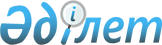 Об утверждении Инструкции по применению минимальных ставок вознаграждения исполнителям и производителям фонограмм
					
			Утративший силу
			
			
		
					Приказ Министра юстиции Республики Казахстан от 10 сентября 2019 года № 461. Зарегистрирован в Министерстве юстиции Республики Казахстан 18 сентября 2019 года № 19387. Утратил силу приказом Министра юстиции Республики Казахстан от 23 июня 2023 года № 407.
      Сноска. Утратил силу приказом Министра юстиции РК от 23.06.2023 № 407 (вводится в действие по истечении десяти календарных дней после дня его первого официального опубликования).
      В соответствии с пунктом 1-1 постановления Правительства Республики Казахстан от 23 ноября 2011 года № 1373 "Об утверждении минимальных ставок вознаграждения исполнителям и производителям фонограмм" ПРИКАЗЫВАЮ:
      1. Утвердить прилагаемую Инструкцию по применению минимальных ставок вознаграждения исполнителям и производителям фонограмм.
      2. Департаменту по правам интеллектуальной собственности Министерства юстиции Республики Казахстан обеспечить:
      1) государственную регистрацию настоящего приказа в Министерстве юстиции Республики Казахстан;
      2) размещение настоящего приказа на официальном интернет-ресурсе Министерства юстиции Республики Казахстан.
      3. Контроль за исполнением настоящего приказа возложить на курирующего вице-министра юстиции Республики Казахстан.
      4. Настоящий приказ вводится в действие по истечении десяти календарных дней после дня его первого официального опубликования. Инструкция по применению минимальных ставок вознаграждения исполнителям и производителям фонограмм Глава 1. Общие положения
      1. Настоящая Инструкция детализирует применение минимальных ставок вознаграждения исполнителям и производителям фонограмм для видов использования исполнений и фонограмм, предусмотренных постановлением Правительства Республики Казахстан от 23 ноября 2011 года № 1373 "Об утверждении минимальных ставок вознаграждения исполнителям и производителям фонограмм" (далее – постановление Правительства).
      2. Размер вознаграждения, порядок и сроки его выплаты устанавливаются сторонами в лицензионном договоре, заключаемом пользователем с исполнителями, производителями фонограмм, правообладателями либо организацией, управляющей имущественными правами на коллективной основе.
      3. При выплате вознаграждения используется установленный законодательством Республики Казахстан размер месячного расчетного показателя, действующий на дату выплаты такого вознаграждения.
      4. Понятия, используемые в настоящей Инструкции, применяются в значениях, определенных Законом Республики Казахстан "Об авторском праве и смежных правах".
      5. Вознаграждение исполнителям и производителям фонограмм за использование исполнений и фонограмм начисляется за публичное исполнение, показ, сообщение и доведение до всеобщего сведения, воспроизведение (тиражирование) и (или) распространение с целью извлечения прибыли, воспроизведение в личных целях без согласия исполнителя и производителя фонограммы на территории Республики Казахстан. Глава 2. Применение ставок вознаграждения исполнителям и производителям фонограмм за использование исполнений и фонограмм путем публичного исполнения, показа, сообщения и доведения до всеобщего сведения
      6. В случае если на территории культурно-развлекательного центра, спортивно-оздоровительного центра, торгового дома расположены кафе, бары, рестораны, иные объекты общественного питания, магазины, торговые рынки и иные места, предназначенные для целей торговли, места массового катания на коньках, роликах, театры, кинозалы, иные места, предназначенные для демонстрации фильмов, культурно-досуговые организации (парки культуры и отдыха, дома и дворцы культуры, аквапарки), самостоятельно использующие исполнения и фонограммы путем публичного исполнения, показа, сообщения или доведения до всеобщего сведения, то бремя выплаты вознаграждения ложится на данных пользователей.
      7. В случае если исполнение или фонограмма публично исполняется, показывается, сообщается или доводится до всеобщего сведения на всей территории культурно-развлекательного центра, спортивно-оздоровительного центра, торгового дома, где расположены магазины, торговые рынки и иные места, предназначенные для целей торговли, кафе, бары, рестораны, иные объекты общественного питания, места массового катания на коньках, роликах, театры, кинозалы, иные места, предназначенные для демонстрации фильмов, культурно-досуговые организации (парки культуры и отдыха, дома и дворцы культуры, аквапарки), самостоятельно не использующие исполнения и фонограммы путем публичного исполнения, показа, сообщения или доведения до всеобщего сведения, то выплата вознаграждения производится владельцем культурно-развлекательного центра, спортивно-оздоровительного центра, торгового дома.
      8. Ежемесячно выплачиваемый размер вознаграждения за использование исполнений и фонограмм путем публичного исполнения, показа в гостиницах, санаториях, домах отдыха и пансионатах составляет одну двенадцатую часть вознаграждения, полученного в результате умножения количества технических средств на установленную ставку вознаграждения. Глава 3. Применение ставок вознаграждения за воспроизведение фонограмм в личных целях без согласия исполнителя и производителя фонограмм, подлежащего уплате лицами, импортирующими оборудование и материальные носители, используемые такого воспроизведения
      9. Размер средств для выплаты вознаграждения за воспроизведение фонограмм в личных целях без согласия исполнителя и производителя фонограммы, подлежащего уплате лицами, импортирующими оборудование и материальные носители, используемые для такого воспроизведения устанавливается в процентном отношении к таможенной стоимости единицы соответствующих оборудования и материальных носителей, которые ввозятся импортером.
      10. Уплата средств для выплаты вознаграждения за воспроизведение фонограмм в личных целях без согласия исполнителя и производителя фонограммы, подлежащего уплате лицами, импортирующими оборудование и материальные носители, используемые для такого воспроизведения, осуществляется на основе договора, заключаемого импортером с организацией, управляющей имущественными правами на коллективной основе.
      11. Уплата средств для выплаты вознаграждения за воспроизведение фонограмм в личных целях без согласия исполнителя и производителя фонограммы, подлежащего уплате лицами, импортирующими оборудование и материальные носители, используемые для такого воспроизведения осуществляется импортерами оборудования и материальных носителей по итогам каждого отчетного периода. Под отчетным периодом понимается период от одного месяца до одного квартала, если иное не предусмотрено договором об уплате средств для выплаты вознаграждения, заключенным с импортерами оборудования и материальных носителей с организацией, управляющей имущественными правами на коллективной основе. 
      12. Организация, управляющая имущественными правами на коллективной основе, ведет учет импортеров, изготовителей оборудования и материальных носителей и сумм средств, собранных для выплаты вознаграждения. 
      13. Расчет суммы средств для выплаты вознаграждения осуществляется импортерами оборудования и материальных носителей самостоятельно. Сумма средств для выплаты вознаграждения, подлежащего уплате за отчетный период, рассчитывается посредством умножения таможенной стоимости единицы оборудования и материальных носителей на размер средств для выплаты вознаграждения оборудования и материальных носителей, а также на количество единиц импортируемых оборудования и (или) материальных носителей. Глава 4. Применение ставок вознаграждения за воспроизведение фонограмм в личных целях без согласия исполнителя и производителя фонограмм, подлежащего уплате лицами, изготавливающими оборудование и материальные носители, используемые такого воспроизведения
      14. Размер средств для выплаты вознаграждения за воспроизведение фонограмм в личных целях без согласия исполнителя и производителя фонограммы, подлежащего уплате лицами, изготавливающими оборудование и материальные носители, используемые для такого воспроизведения, устанавливается в процентном отношении к цене реализации изготовителями оборудования и материальных носителей.
      15. Уплата средств для выплаты вознаграждения за воспроизведение фонограмм в личных целях без согласия исполнителя и производителя фонограммы, подлежащего уплате лицами, изготавливающими оборудование и материальные носители, используемые для такого воспроизведения, осуществляется на основе договора, заключаемого изготовителем оборудования и материальных носителей с организацией, управляющей имущественными правами на коллективной основе.
      16. Уплата средств для выплаты вознаграждения за воспроизведение фонограмм в личных целях без согласия исполнителя и производителя фонограммы, подлежащего уплате лицами, изготавливающими оборудование и материальные носители, используемые для такого воспроизведения, осуществляется изготовителями оборудования и материальных носителей по итогам каждого отчетного периода. Под отчетным периодом понимается период от одного месяца до одного квартала, если иное не предусмотрено договором об уплате средств для выплаты вознаграждения, заключенным изготовителем оборудования и материальных носителей с организацией, управляющей имущественными правами на коллективной основе. 
      17. Расчет суммы средств для выплаты вознаграждения осуществляется изготовителем оборудования и материальных носителей самостоятельно. Сумма средств для выплаты вознаграждения, подлежащего уплате за отчетный период, рассчитывается посредством умножения цены реализации единицы оборудования и материальных носителей на размер средств для выплаты вознаграждения, установленного организацией, управляющей имущественными правами на коллективной основе, для оборудования и материальных носителей, а также на количество единиц реализованных оборудования и материальных носителей в течение отчетного периода.
      Сноска. Пункт 17 – в редакции приказа Министра юстиции РК от 19.12.2022 № 1033 (вводится в действие по истечении десяти календарных дней после дня его первого официального опубликования).


					© 2012. РГП на ПХВ «Институт законодательства и правовой информации Республики Казахстан» Министерства юстиции Республики Казахстан
				
      Министр 

М. Бекетаев
Утверждена 
приказом Министра юстиции
Республики Казахстан 
от 10 сентября 2019 года № 461